KARTA PRZEDMIOTUUwaga: student otrzymuje ocenę powyżej dostatecznej, jeżeli uzyskane efekty kształcenia przekraczają wymagane minimum.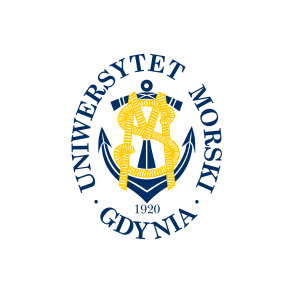 UNIWERSYTET MORSKI W GDYNIWydział Zarządzania i Nauk o Jakości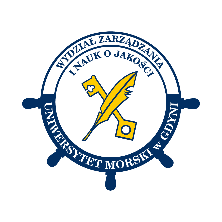 Kod przedmiotuNazwa przedmiotuw jęz. polskimKUCHNIE ETNICZNE W DIETETYCEKod przedmiotuNazwa przedmiotuw jęz. angielskimETHNIC CUISINE IN DIETETICSKierunekNauki o JakościSpecjalnośćMenedżer Usług DietetycznychPoziom kształceniastudia drugiego stopniaForma studiówniestacjonarneProfil kształceniaogólnoakademickiStatus przedmiotuobowiązkowyRygorzaliczenie z ocenąSemestr studiówLiczba punktów ECTSLiczba godzin w tygodniuLiczba godzin w tygodniuLiczba godzin w tygodniuLiczba godzin w tygodniuLiczba godzin w semestrzeLiczba godzin w semestrzeLiczba godzin w semestrzeLiczba godzin w semestrzeSemestr studiówLiczba punktów ECTSWCLPWCLPI11515Razem w czasie studiówRazem w czasie studiówRazem w czasie studiówRazem w czasie studiówRazem w czasie studiówRazem w czasie studiów15151515Wymagania w zakresie wiedzy, umiejętności i innych kompetencjiBrak.Cele przedmiotuPoznanie specyfiki kuchni regionalnych i etnicznych i ich uwarunkowań surowcowych, religijnych i technologicznych.Osiągane efekty uczenia się dla przedmiotu (EKP)Osiągane efekty uczenia się dla przedmiotu (EKP)Osiągane efekty uczenia się dla przedmiotu (EKP)SymbolPo zakończeniu przedmiotu student:Odniesienie do kierunkowych efektów uczenia sięEKP_01zna regionalną kuchnię polską i jej uwarunkowania surowcowe i technologiczne.NK_W03, NK_W04, NK_U01, NK_U03EKP_02zna uwarunkowania religijne kuchni etnicznych.NK_W03, NK_W04, NK_U01, NK_U03, NK_K02, NK_K04EKP_03zna wartość odżywczą i właściwości prozdrowotne typowych surowców kuchni etnicznych.NK_W03, NK_W04, NK_U01, NK_U03EKP_04potrafi opracować menu dla konsumentów różnych narodowości.NK_W03, NK_W04, NK_U01, NK_U03, NK_K02, NK_K04Treści programoweLiczba godzinLiczba godzinLiczba godzinLiczba godzinOdniesienie do EKPTreści programoweWCLPOdniesienie do EKPCzynniki wpływające na kształtowanie kuchni regionalnych i etnicznych. Przykłady czynników i ich znaczenie.1EKP_01, EKP_02Typowe potrawy i wykorzystywane surowce i techniki kulinarne w różnych rejonach Polski.5EKP_01, EKP_04Wpływ religii na kształtowanie się kuchni żydowskiej. Techniki i zasady przygotowywania i łączenia składników. Przykładowe dania kuchni żydowskiej.1EKP_02, EKP_03Kuchnie Europy: kuchnia włoska, francuska, niemiecka, rosyjska. Cechy charakterystyczne i właściwości surowców, potrawy typowe. 6EKP_04Kuchnie etniczne – przykłady: meksykańska, japońska, chińska, indyjska.2EKP_04 Łącznie godzin15Metody weryfikacji efektów uczenia się dla przedmiotuMetody weryfikacji efektów uczenia się dla przedmiotuMetody weryfikacji efektów uczenia się dla przedmiotuMetody weryfikacji efektów uczenia się dla przedmiotuMetody weryfikacji efektów uczenia się dla przedmiotuMetody weryfikacji efektów uczenia się dla przedmiotuMetody weryfikacji efektów uczenia się dla przedmiotuMetody weryfikacji efektów uczenia się dla przedmiotuMetody weryfikacji efektów uczenia się dla przedmiotuMetody weryfikacji efektów uczenia się dla przedmiotuSymbol EKPTestEgzamin ustnyEgzamin pisemnyKolokwiumSprawozdanieProjektPrezentacjaZaliczenie praktyczneInneEKP_01XEKP_02XEKP_03XEKP_04XKryteria zaliczenia przedmiotuZaliczenie wykładów: pozytywnie zaliczone testy (co najmniej 60% punktów możliwych do zdobycia).Nakład pracy studentaNakład pracy studentaNakład pracy studentaNakład pracy studentaNakład pracy studentaNakład pracy studentaForma aktywnościSzacunkowa liczba godzin przeznaczona na zrealizowanie aktywnościSzacunkowa liczba godzin przeznaczona na zrealizowanie aktywnościSzacunkowa liczba godzin przeznaczona na zrealizowanie aktywnościSzacunkowa liczba godzin przeznaczona na zrealizowanie aktywnościSzacunkowa liczba godzin przeznaczona na zrealizowanie aktywnościForma aktywnościWCLLPGodziny kontaktowe15Czytanie literatury5Przygotowanie do zajęć ćwiczeniowych, laboratoryjnych, projektowychPrzygotowanie do egzaminu, zaliczenia5Opracowanie dokumentacji projektu/sprawozdaniaUczestnictwo w zaliczeniach i egzaminach2Udział w konsultacjach 3Łącznie godzin30Sumaryczna liczba godzin dla przedmiotu3030303030Sumaryczna liczba punktów ECTS dla przedmiotu11111Liczba godzinLiczba godzinLiczba godzinECTSECTSObciążenie studenta związane z zajęciami praktycznymiObciążenie studenta na zajęciach wymagających bezpośredniego udziału nauczycieli akademickich20202011Literatura podstawowaBerendt-Kostrzyńska J. (red.), Kuchnie różnych narodów, Wydawnictwo FORMAT–AB, Warszawa 2001Brzozowska E., Potrawy pięciu narodowych kuchni europejskich,  Żywność, Nauka, Technologia, Jakość nr 3 (36) PTTŻ WN, Kraków 2003Kittler G.P., Sucher K P., Food and Culture, Wadsworth/ Thomson Learning USA 2001Szymanderska H., Kuchnia polska, Potrawy regionalne, Świat Książki, Warszawa 2004Szymanderska H., Polskie tradycje świąteczne, Świat Książki, Warszawa 2003Wirkowski E., Kuchnia Żydów Polskich, Wydawnictwo Interpress Warszawa 1988 Le Foll N., C. Le Foll, La Cuisine Regionale, De l'Olympe, Paris 1996 Literatura uzupełniającaBłotnikowa A.W., Wapielnik Ł.M., Korzun , I.P. (red), Kuchnia białoruska, Państwowe Wydawnictwo Rolnicze i Leśne, Warszawa 1984BuczmaB., Bonik B., Kuchnia francuska na co dzień i od święta, Państwowe Wydawnictwo Ekonomiczne 1990Michałowska M., Nie tylko o hamburgerze – kuchnia amerykańska, Wydawnictwo Warta, Warszawa 1989Pasłęcka J., Sobański O., Musaka pod Akropolem – kuchnia grecka, Wydawnictwo Warta, Warszawa 1984Pasłęcka J., Sobański O., Porto, sardynka i fado – kuchnia portugalska, Wydawnictwo Warta, Warszawa 1990Pokorska B., Co jedzą i piją nad Renem, Wydawnictwo Warta, Warszawa1989Osoba odpowiedzialna za przedmiotOsoba odpowiedzialna za przedmiotdr inż. Renata Korzeniowska-GinterKZJPozostałe osoby prowadzące przedmiotPozostałe osoby prowadzące przedmiot